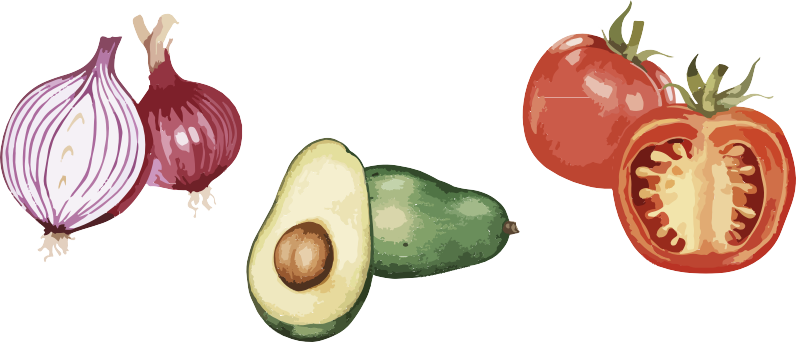 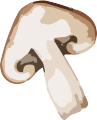 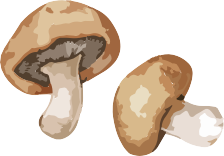 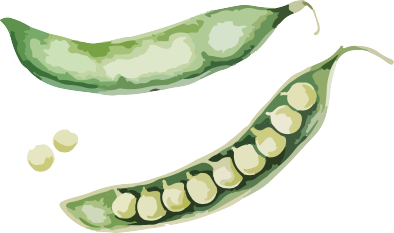 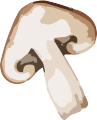 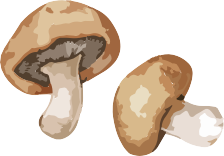 Nous passons à un nouveau système sans papier à partir duNous passons à un nouveau système sans papier à partir duLe temps d'attente pour obtenir des denrées alimentaires peut augmenter temporairement car nous devrons enregistrer chaque foyer.Merci pour votre patience et votre compréhension !Pour obtenir de plus amples informations, rendez-vous sur le site https://capitalareafoodbank.org/insights ou scannez le code QR ci-dessous.Le temps d'attente pour obtenir des denrées alimentaires peut augmenter temporairement car nous devrons enregistrer chaque foyer.Merci pour votre patience et votre compréhension !Pour obtenir de plus amples informations, rendez-vous sur le site https://capitalareafoodbank.org/insights ou scannez le code QR ci-dessous.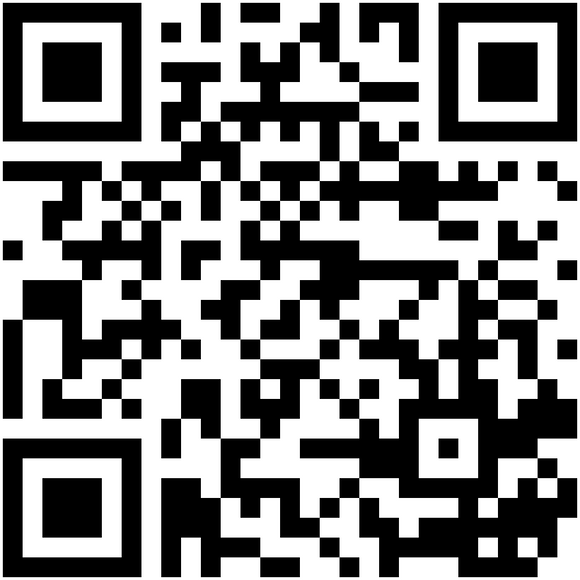 